ゲームづくり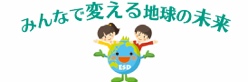 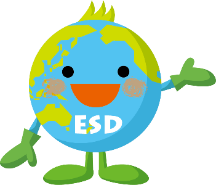 ★カーボンニュートラルゲームを考えてみよう。 カードの種類，，絵を考えて，かきましょう。＜例１＞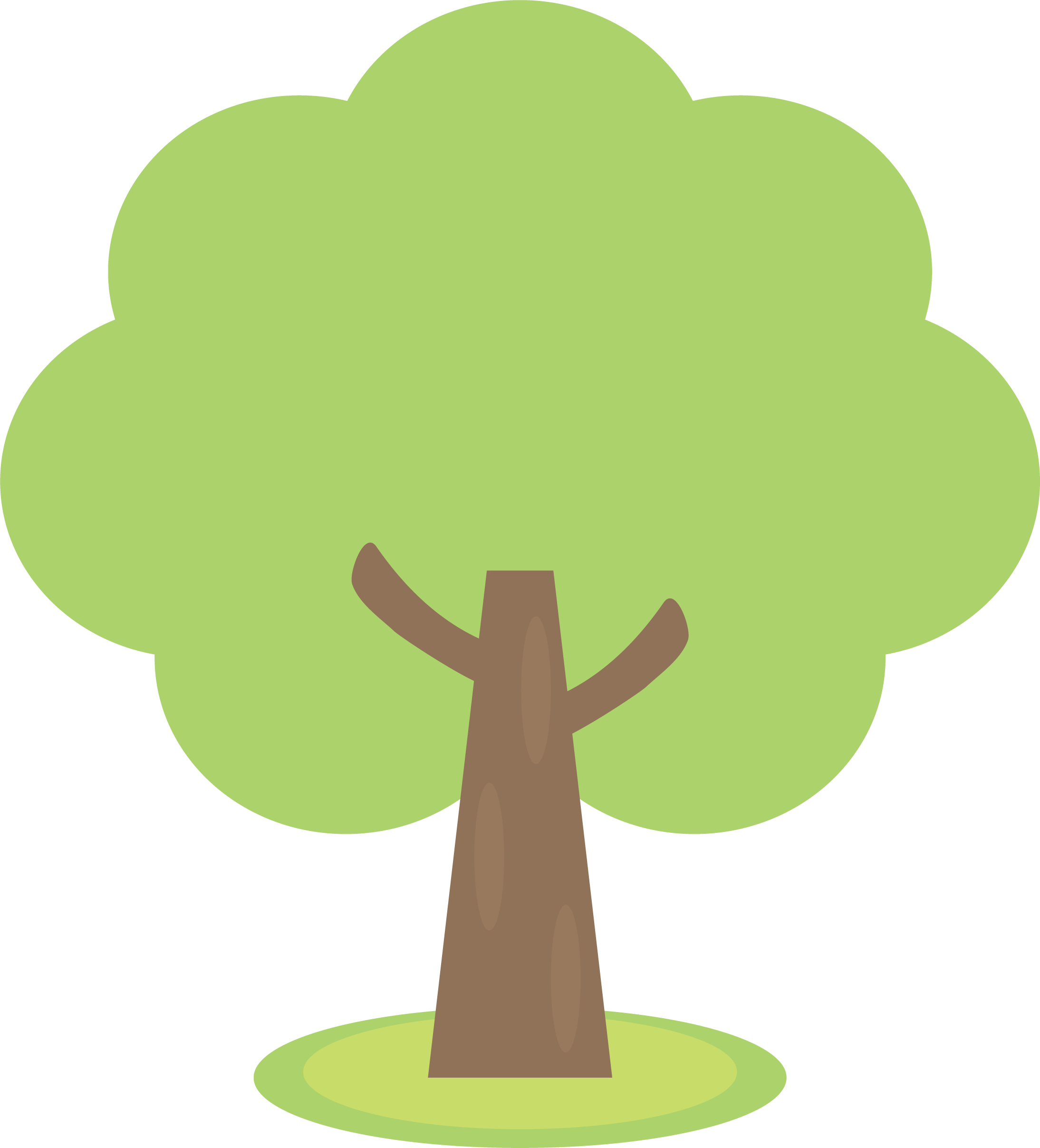 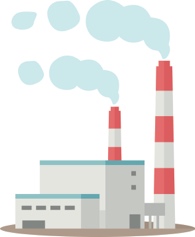 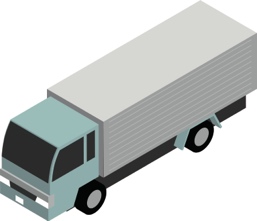 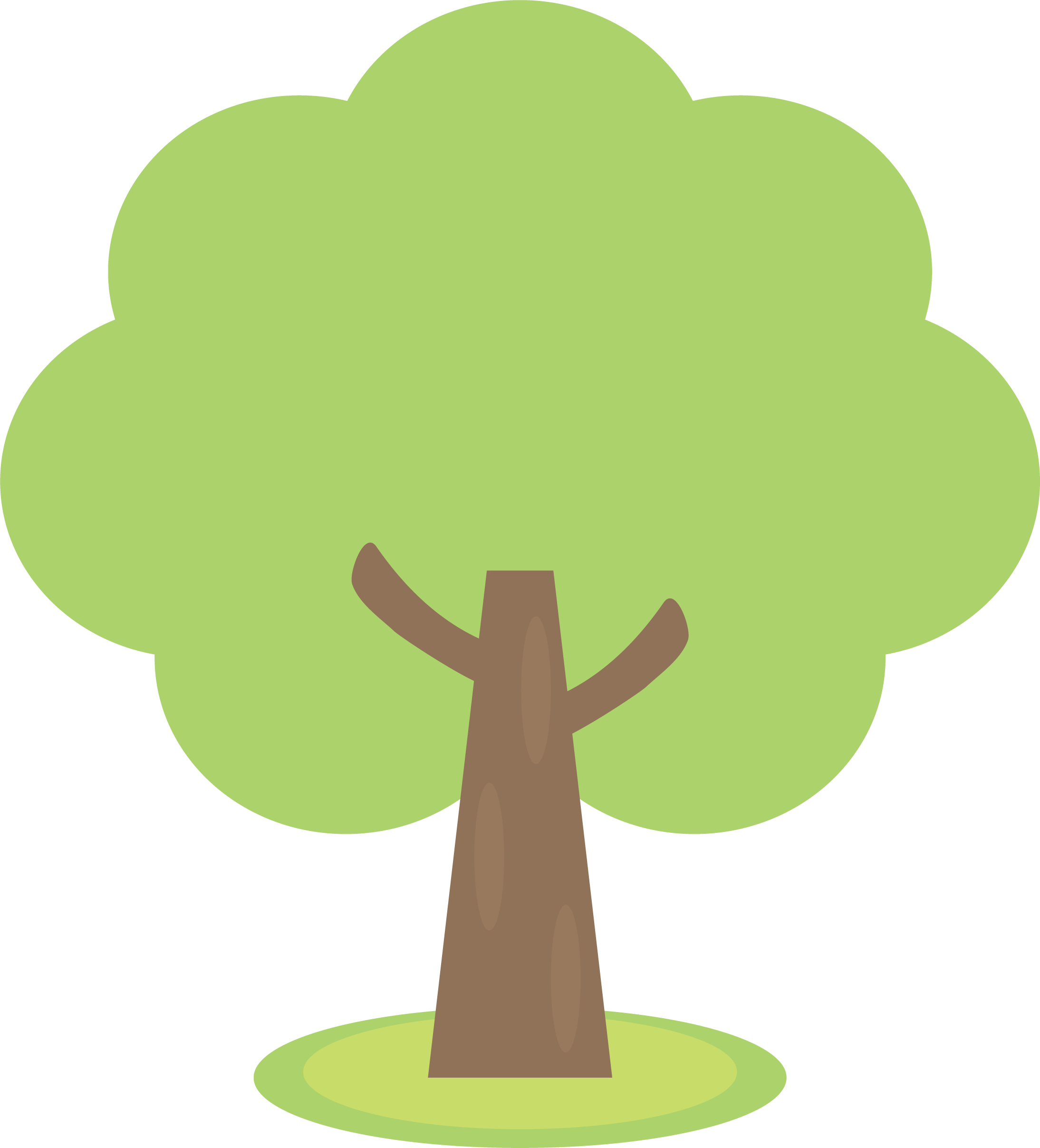 ②ゲームの遊び方を考えて，書きましょう。